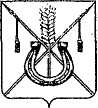 АДМИНИСТРАЦИЯ КОРЕНОВСКОГО ГОРОДСКОГО ПОСЕЛЕНИЯКОРЕНОВСКОГО РАЙОНАПОСТАНОВЛЕНИЕот 01.12.2023   		                                                  			  № 1626г. КореновскО назначении на 19 декабря 2023 года публичных слушанийпо теме «О предоставлении Гончарову Илье Николаевичуразрешения на отклонение от предельных параметровразрешенного строительства, реконструкции объектовкапитального строительства, расположенного по адресу:Российская Федерация, Краснодарский край, Кореновскийрайон, город Кореновск, улица Фрунзе, 138»В соответствии со статьями 5.1, 40 Градостроительного кодекса Российской Федерации, статьёй 4 Федерального закона от 29 декабря                          2004 года № 191-ФЗ «О введении в действие Градостроительного                           кодекса Российской Федерации», статьей 28 Федерального закона от 6 октября 2003 года № 131-ФЗ «Об общих принципах организации местного самоуправления в Российской Федерации», решением Совета Кореновского городского поселения Кореновского района от 25 декабря 2013 года                                  № 396 «Об утверждении Правил землепользования и застройки                      Кореновского городского поселения Кореновского района» (с изменением              от 25 октября 2023 года № 442), статьей 17 Устава Кореновского городского поселения Кореновского района, решением Совета Кореновского городского поселения Кореновского района от 28 апреля 2021 года № 180                                «Об утверждении Положения о порядке организации и проведения публичных слушаний, общественных обсуждений в Кореновском городском поселении Кореновского района» (с изменениями от 25 августа 2021 года № 216,                         от 26 октября 2022 года № 340), в целях соблюдения прав жителей Кореновского городского поселения Кореновского района на                    благоприятные условия жизнедеятельности, прав и законных                           интересов правообладателей земельных участков и объектов капитального строительства, перечень которых определен пунктом 3 статьи 5.1 Градостроительного кодекса Российской Федерации, рассмотрев                       заявление Гончарова Ильи Николаевича и представленные документы администрация Кореновского городского поселения Кореновского района              п о с т а н о в л я е т:1. Провести публичные слушания по теме «О предоставлении                   Гончарову Илье Николаевичу разрешения на отклонение от предельных параметров разрешенного строительства, реконструкции объектов капитального строительства, расположенного по адресу: Российская Федерация, Краснодарский край, Кореновский район, город Кореновск, улица Фрунзе, 138».2. Назначить время и место проведения публичных слушаний –                        19 декабря 2023 года в 15 часов 00 минут по адресу: город Кореновск, улица Фрунзе, 91б, 2 этаж, кабинет № 7.3. Отделу архитектуры и градостроительства администрации Кореновского городского поселения Кореновского района (Березовская):3.1. Организовать опубликование оповещения о начале публичных слушаний до 8 декабря 2023 года.3.2. Разместить проект постановления «О предоставлении Гончарову Илье Николаевичу разрешения на отклонение от предельных параметров разрешенного строительства, реконструкции объектов капитального строительства, расположенного по адресу: Российская Федерация, Краснодарский край, Кореновский район, город Кореновск, улица                   Фрунзе, 138», подлежащий рассмотрению на публичных слушаниях на официальном сайте администрации Кореновского городского поселения Кореновского района в информационно- телекоммуникационной сети «Интернет» по истечении семи дней со дня официального опубликования оповещения (прилагается).3.3. Осуществлять регистрацию предложений и замечаний участников публичных слушаний.3.4. Разместить на официальном сайте администрации Кореновского городского поселения Кореновского района в информационно- телекоммуникационной сети «Интернет» заключение о результатах публичных слушаний в течение 7 рабочих дней со дня его подписания.4. Уполномоченным органом по проведению публичных слушаний определить комиссию по землепользованию и застройке Кореновского городского поселения Кореновского района, утвержденную                            постановлением администрации Кореновского городского поселения Кореновского района от 11 февраля 2015 года № 153 (с изменением                               от 24 ноября 2023 года № 1574).5. Комиссии по землепользованию и застройке Кореновского городского поселения Кореновского района:5.1. Обеспечить выполнение организационных мероприятий по проведению публичных слушаний.5.2. Обеспечить подготовку заключения о результатах публичных слушаний и направление его в администрацию Кореновского городского поселения Кореновского района.6. Общему отделу администрации Кореновского городского поселения Кореновского района (Козыренко) обеспечить размещение настоящего постановления на официальном сайте администрации Кореновского городского поселения Кореновского района в информационно-телекоммуникационной сети «Интернет».7. Контроль за выполнением настоящего постановления возложить                  на заместителя главы Кореновского городского поселения Кореновского района С.Г. Чепурного.8. Постановление вступает в силу после его подписания.ГлаваКореновского городского поселенияКореновского района                                                                           М.О. ШутылевПРИЛОЖЕНИЕк постановлению администрацииКореновского городского поселенияКореновского районаот 01.12.2023 № 1626Проект постановления о предоставлении Гончарову ИльеНиколаевичу разрешения на отклонение от предельных параметров разрешенного строительства, реконструкции объектов капитальногостроительства, расположенного по адресу: Российская Федерация, Краснодарский край, Кореновский район, город Кореновск,улица Фрунзе, 138В соответствии со статьей 85 Земельного кодекса Российской Федерации и статьей 40 Градостроительного кодекса Российской Федерации,                              с решением Совета Кореновского городского поселения Кореновского района от 28 апреля 2021 года № 180 «Об утверждении Положения о порядке организации и проведения публичных слушаний, общественных обсуждений в Кореновском городском поселении Кореновского района» (с изменениями от 25 августа 2021 года № 216, от 26 октября 2022 года № 340), Уставом Кореновского городского поселения Кореновского района, на основании заключения о результатах публичных слушаний от ______________ года                 № _____, администрация Кореновского городского поселения Кореновского района п о с т а н о в л я е т:1. Предоставить Гончарову Илье Николаевичу разрешение на отклонение от предельных параметров разрешенного строительства, реконструкции объектов капитального строительства: минимальный отступ зданий, строений, сооружений размером 1,0 метр от северной границы земельного участка и минимальный отступ зданий, строений, сооружений размером 1,0 метр от западной границы земельного участка при строительстве здания магазина на земельном участке площадью 562 квадратных метра с кадастровым номером 23:12:0601033:19 по улице Фрунзе, 138 в городе Кореновске.2. Отделу архитектуры и градостроительства администрации Кореновского городского поселения Кореновского района (Березовская) направить настоящее постановление в управление архитектуры и градостроительства администрации муниципального образования Кореновский район для внесения сведений в государственную информационную систему обеспечения градостроительной деятельности муниципального образования Кореновский район.3. Общему отделу администрации Кореновского городского поселения Кореновского района (Козыренко) официально опубликовать настоящее постановление и обеспечить его размещение на официальном сайте администрации Кореновского городского поселения Кореновского района в информационно- телекоммуникационной сети «Интернет».4. Гончарову Илье Николаевичу до начала строительства в администрации Кореновского городского поселения Кореновского района оформить разрешение на строительство (реконструкция).5. Контроль за выполнением настоящего постановления возложить                  на заместителя главы Кореновского городского поселения Кореновского района С.Г. Чепурного.6. Постановление вступает в силу после его официального опубликования.Начальник отдела архитектуры и градостроительства администрацииКореновского городского поселенияКореновского района                                                                       А.И. Березовская